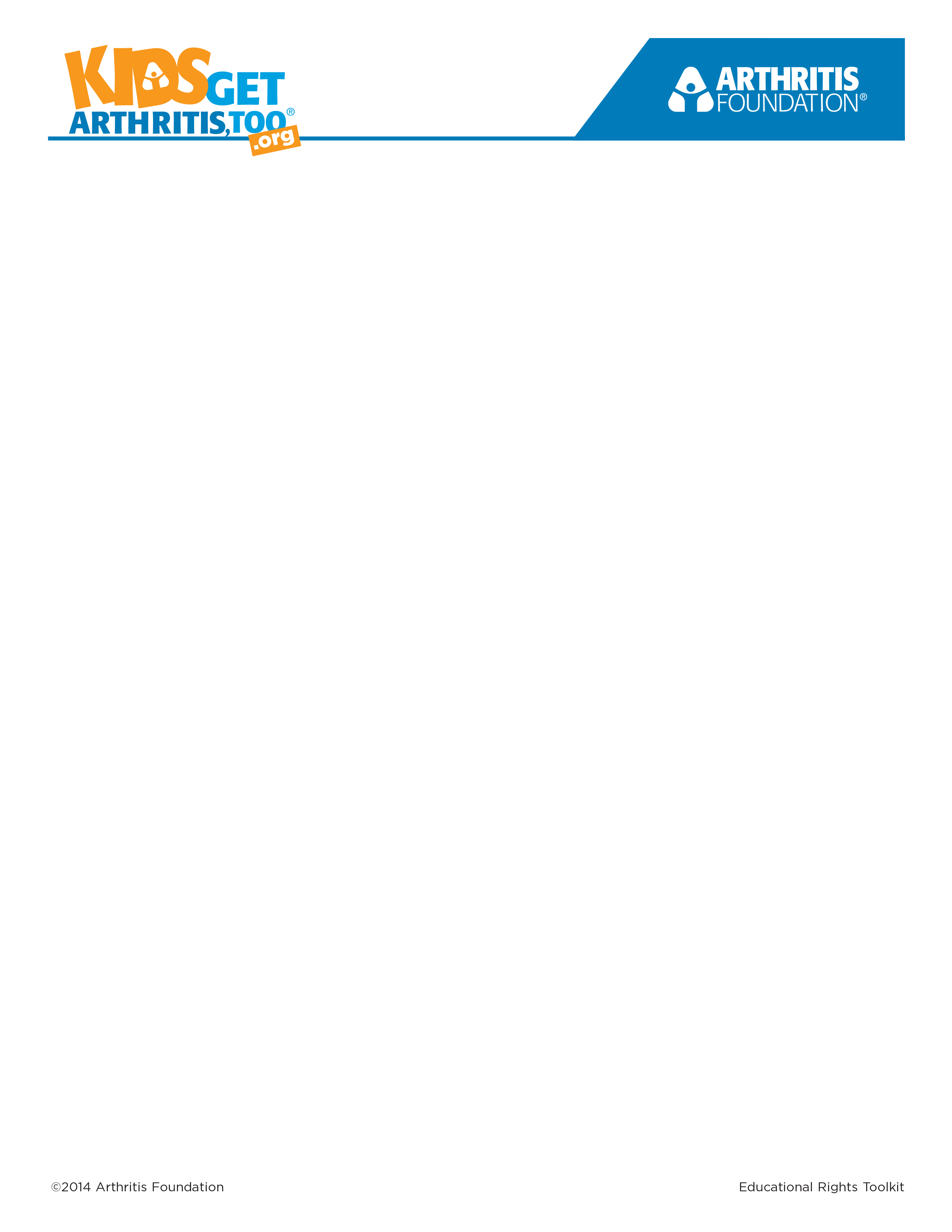 Sample Letter from Doctor Requesting AccommodationsDate:Dear [School Principal, Teacher, Special Education Director, Counselor],This letter is in regard to one of our patients, [Student’s Name]. [Student’s Name] is a [age]-year-old with[type] juvenile idiopathic arthritis (JIA). JIA is a chronic autoimmune disease that is characterized by pain,stiffness, swelling, limited range of motion, fatigue and other symptoms. It also can cause joint damage.The symptoms of the disease may come and go from day to day or even throughout the course of the day.Typically, the symptoms are worse after periods of inactivity, such as after sitting or first thing in the morningafter sleeping through the night. Many children with JIA are prone to intermittent flares of the disease, but it isimpossible to predict when these may occur.[Student’s Name] has arthritis in [list affected joints].We strongly encourage our patients to attend school on a regular basis. But it’s important for you to know thatJIA can interfere with the ability to perform some academic tasks or functions at school. Some students mayneed to have an IEP or 504 plan to address need accommodations. The following modifications have provento be helpful for students with JIA, depending on the joints involved:Two sets of books (one for home and one for school)Limited writing assignments (especially when the arthritis is flaring), assigned note taker or obtaining notesfrom the teacherPermission to record lectures instead of writing notesPermission to use a computer for assignments/homeworkExtra time to complete timed testsLate arrival or early dismissalUse of school elevator (will need an elevator key or pass)Reduced need to walk long distances or climb stairsClasses located close togetherOccupational and physical therapy intervention at schoolAn area of special concern is physical education class. We encourage patients with JIA to be as physicallyactive as possible. However, it may be difficult for [Student’s name] to participate in activities that place stresson the joints affected by arthritis. We hope you are able to help [Student’s name] remain an active member ofthe class by modifying his/her movements or providing a safe, alternative activity, such as acting as a timer orreferee.If you have any questions, please feel free to contact us. By working together, I know we can support [Student’sName] in having a positive learning experience.Sincerely,[Medical Professional’s Name and Title]